Driftsbudget 2024 (Ikke underlagt revision)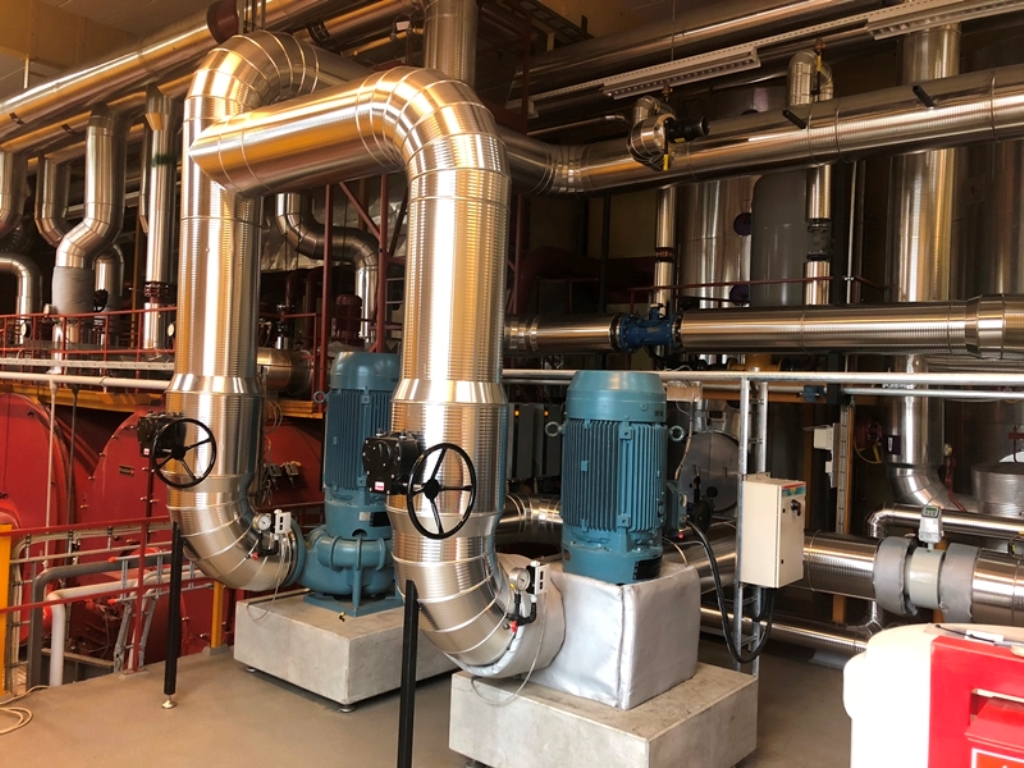 BudgeterklæringBudgettetDriftsbudgettet er udarbejdet for perioden 1. januar – 31. december 2024.Driftsbudgettet er udformet i henhold til Varmeforsyningsloven og er et kalkulationsbudget til bestemmelse af de nødvendige indtægter, samt til styringsværktøj. Budgettet tager hensyn til, at varmesalget ikke er lineært over kalenderåret.BudgetforudsætningerLedelsen har selvstændigt vurderet budgettets forudsætninger og den anvendte regnskabspraksis. Ud fra de kendte forhold på budgettidspunktet betragtes forudsætningerne som pålidelige og sandsynlige. Eventuelle ændringer i energiprisen vil kunne påvirke budgettet i væsentlig grad.BudgetudviklingLedelsen har vurderet nærværende driftsbudget og betragter det forventede resultat og den økonomiske stilling, som budgettet beskriver, som den mest sandsynlige for virksomheden. 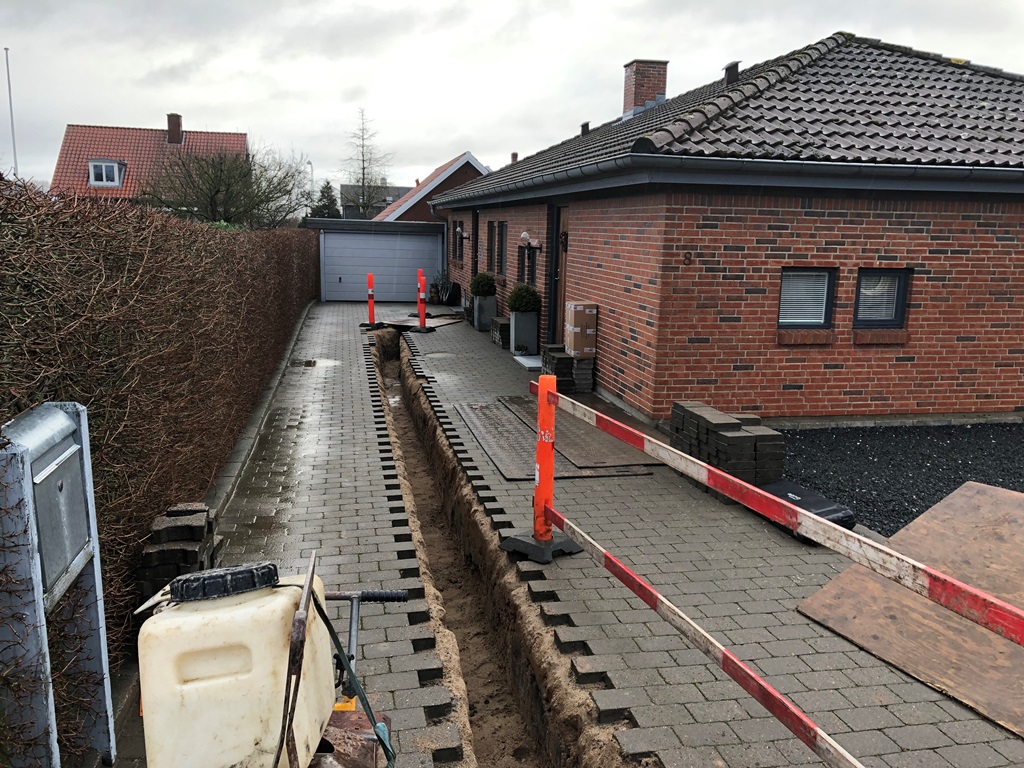 Fredericia, den 14. december 2022DirektionCarl HellmersdirektørBestyrelseBudgetforudsætninger for driftsbudget 2024Driftsbudgettet for 2024 er opstillet ud fra nedenstående forudsætninger og er udarbejdet i henhold til Varmeforsyningslovens bestemmelser.NettoomsætningDe faste bidrag er fastsat som årlige priser og indtægterne herfra indgår i budgettetAbonnementsbidrag er beregnet med af 10.801 målere a 500 kr. Effektbidrag bidrag er beregnet ud fra 2.518.887 m² og en enhedspris på 25 kr. pr. m², dog fratrukket de reduktioner, der gælder for lavenergi- og nye ejendomme. Varme- og m³ bidrag er beregnet ud fra forventeligt helårsforbrug. Varmebidrag er beregnet ud fra et salg på 840.859 GJ a 84 kr. og en vandmængde på  8.324.501 m³ á 2,80 kr. Til sammenligning var salget i 2023 på 798.841 GJ. Se i øvrigt nøgletallene side 6 i PWC rapporten.ProduktionsomkostningerEnergikøb er beregnet ud fra tidligere års erfaringer vedrørende og nettab. Den faste betaling til TVIS og den variable pris er budgetteret ud fra senest kendte budgetter og prislister fra TVIS. Virkningsgrad er budgetteret til 84, hvilket cirka svarer til det realiserede for en normal helårsperiode.Distributionsomkostninger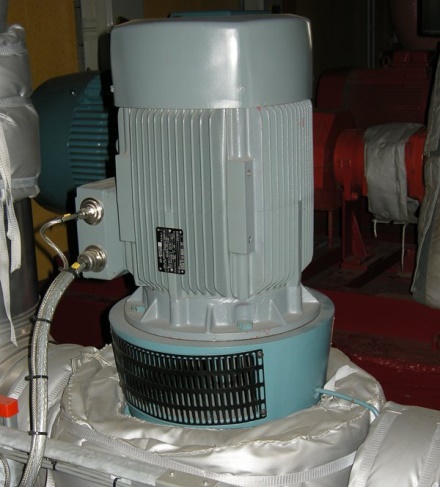 I omkostninger til ledningsnet indgår ledningstabet med 20.000 TDKK. AdministrationsomkostningerAdministrationsomkostninger er budgetteret ud fra de kendte niveauer.AfskrivningerAfskrivninger er budgetteret til 4.950 t.kr. ud fra den gældende afskrivningspraksis. Afskrivninger indgår i omkostningerne for de enkelte funktioner. Finansielle udgifterFinansielle udgifter er budgetteret ud fra de eksisterende og nye lån og de kendte og forventede vilkår herfor. Finn MuusJens Christian LybeckerFormandNæstformandNiels Thode RasmussenFinn ØstergaardCarl Johan SørensenKarsten ByrgesenDriftsbudget 1. januar – 31. december 2024Budget 2024Regnskab 2023Driftsbudget 1. januar – 31. december 2024TDKKTDKKNettoomsætningEffekt bidrag                 60.69057.813Abonnementsbidrag5.4415.328Variabel bidrag (GJ og m³)        93.94193.846Udleje af plads til antenne163164Gebyrer i alt                 143227Ordinær omsætning163.393157.431Årets overdækning/underdækning-96-5.550Nettoomsætning160.281151.882ProduktionsomkostningerEnergiomkostninger-116.816-108.715Hjælpestoffer (el og spædevand)-1.320-1.272Reparation og vedligehold-3.171-1.397Øvrige produktionsomkostninger-4.421-4.922Produktionsomkostninger-125.728-116.306DistributionsomkostningerOmkostninger vedrørende ledningsnet-24.535-26.014Omkostninger vedrørende målere og aflæsning-2.441-2.290Øvrige omkostninger-230-168Distributionsomkostninger-27.216-28.472Budget 2024Regnskab 2023Driftsbudget (fortsat)TDKKTDKKAdministrationsomkostningerBestyrelse og ledelse-389-372Forbrugerinformation og reklame-35-39Administration-4279-4.276IT omkostninger-934-797Revision, rådgivning m.v.-150-154Forsikring og kontingenter-698-576Afskrivninger102-96Administration i alt-6.587-5.344Resultat af ordinær drift750876Andre driftsindtægter06Resultat før finansielle poster750876Finansielle posterFinansielle omkostninger-900-887Finansielle indtægter15010Finansielle omkostninger-750-876Årets forventede resultat00Underdækning fra 2022 til fremførelse-47-3.182